台北和平基督長老教會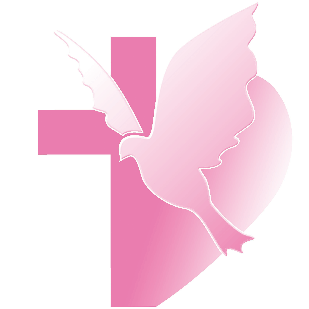 【根植於基督—謹慎來建造】(華語)【釘根佇基督—謹慎來起造】(台語)主日禮拜程序【講道大綱】一、前言  1.三願和三求。  2.第二求—祈求心靈的平安。二、免我們的債，如同我們免了人的債  1.債—耶穌用經濟上的概念來提醒我們。  2.如同—引發神學的議題，難道這是蒙赦罪的前題嗎﹖  3.新約中類似教導的經文(太6:14-15、可11:25-26、路6:37b、路17:3、弗4:32-5:1 )。三、聖經中關於饒恕的人物  1.約瑟和他的十位哥哥(創50:16-20)。  2.大衛和掃羅王(撒上24章)。  3.腓立門和奴隸阿尼西謀(門1:17-19)。  4.慈愛父親和浪子的比喻(路15:11-32)。  5.父阿，赦免他們，因為他們所做的，他們不知道(路23:34)。四、小結  1.歸納以上這些願意饒恕人的人，我們看到什麼﹖  2.饒恕是基督信仰中不可繞過或忽略的一件事。  3.從今日施行洗禮和領受聖餐中再思饒恕，也得到去饒恕的能力。  4.幾位屬靈前輩的領受和提醒。  5.四道人生—道謝、道愛、道歉、道別。何必等到那一天呢﹖【默想和行動】在今天談到關於饒恕的教導，你是否在腦中浮現什麼人﹖那些曾經傷害你、嘲笑你、背叛你、苦毒你、害你做惡夢的人。在今天，將這(些)人帶到主面前，思想以下這兩句話「堅持理由而不肯饒恕人的人，往往要為他的不肯饒恕付上更高的代價。」及「每當你選擇赦免，你就是選擇在基督裡的自由。」為著主的緣故，求主賜給你經歷那在基督裡的自由。 【金句】你們不要定人的罪，就不被定罪；你們要饒恕人，就必蒙饒恕。(路6:37b)【本週樂活讀經進度】【重要事工消息】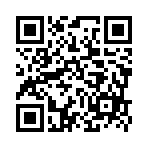 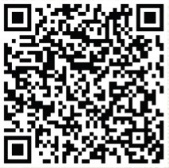 代表本主日有聚會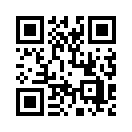 一、前言｢男兒有淚不輕彈」是嗎？曾聽過如此一說：耶利米的個性比較怯懦，因此才有「哀哭的先知」之稱。你認同嗎？但是若是我們讀耶利米書9：1｢但願我的頭顱是水井，眼睛是淚泉，我好日夜為被殺的同胞哭泣。」，就會知道｢哀哭的先知」這個稱號是怎麼來的。是的，耶利米不是一個｢聖人」，他有血、有肉，性格激烈到讓人覺得是一個敢怒敢愛、說話絲毫不給人留情面的先知。在人眼中，他或許是會被歸類到｢魯蛇(LOSER)」之流，但是這位不向強權低頭、不以好聽的話語博取人們贊同的小鄉村先知(他的家鄉---亞實突是位於耶路撒冷東北約4公里的小村莊)，一生持守上帝召命、盡忠宣講不討人喜歡的上帝諭令，但卻也讓以色列人在亡國後二千多年間，仍舊透過他的宣講，重新建立｢做為上帝子民」的身分認同，也讓他們在這漫長、又顛沛流離的苦難中不失去盼望。二、身處大時代狂飆的先知先知耶利米所處的世界身處埃及、亞述、巴比倫三大帝國夾縫之中，南國猶大的歷史充滿了被欺辱、掠奪與恐嚇。如果按年代來看耶利米書，我們會發現，它的次序非常混亂。但是我們仍可在與歷史書的對照之下，找出耶利米所處的明確年代： ｢約西亞之治」的成亞述帝國末期被先後崛起的瑪代人和巴比倫人攻擊，所以亞述也無暇去管理猶大。猶大在年青的約西亞統治下，國家堪稱獨立。至609 B.C.E.時亞述可說是完全滅亡了。大概在約西亞在位第8年(代下34:3)，亞述王巴尼帕駕崩，猶大的獨立運動與宗教改革開始蓬勃發展。在位12年時，約西亞廢除了山丘上的神廟、亞舍拉女神的柱像，和所有其他偶像。 ｢約西亞之治」的敗然而約西亞雖然推行改革，但是社會的罪惡仍然繼續著。雖然約西亞在位第18年，在聖殿發現了律法，但是猶大卻因律法而自豪，宗教改革並沒有產生真正的影響，只是增加了祭禮的活動，而無實質的屬靈生活。(耶6:16~21)，聖職人員也不把這情況當作一回事。猶大全國上下似乎以為擁有律法，上帝的要求得到滿足，就會有平安臨到。(耶6:13~14因為他們無論地位高低都貪圖不義之財，連先知和祭司也都欺詐人民。他們看我子民的創傷為不足輕重。他們說『沒有問題，沒有問題』，其實問題嚴重。四、後續的影響兩次的被擄(一) 公元前597年，約雅斤獻城投降巴比倫王尼布甲尼撒，猶大國上從王、王后、首領、官長及勇士至國內的能工巧匠，都被擄至巴比倫，史稱｢第一次被擄」。(二) 公元前586年，巴比倫突襲耶路撒冷，城破，西底家王及城中能人被擄。只留下了｢修理葡萄園、耕種田地、投降的勇士及剩下的工匠... 等最窮的人民(參耶52：16但他把最窮苦的人留在猶大，叫他們在葡萄園和田裡工作。)史稱｢第二次被擄」，猶大王國至此覆滅，以色列再也沒成為一個獨立國家。對於西底家的評價西底家登基時18歲，他曾親眼看見耶利米的預言確實應驗，便知道上帝確實藉著耶利米說話。因此他也常常問耶利米的意見、也求耶利米為自己向上帝禱告。但是因為他是一個沒主見的王，以致國內貴族因為不喜耶利米阻止猶大聯合埃及以對抗巴比倫，便抓住耶利米並要求王治死他，這時西底家就開始迫於壓力而左右搖擺了。西底家對自己做王一事非常沒有安全感，因為他的侄兒約雅斤雖然被擄到巴比倫，但是猶大國人還是有人認為約雅斤才是正統。第一次被擄到巴比倫的猶大人認為當時的局勢顯示巴比倫國勢衰減，正是可以起之反抗的時候，再加上假先知不斷鼓吹返國之期即將來到，約雅斤要再做猶大的王。所以巴比倫的猶大人仍以約雅斤的年號來計算日子(參以西結1：1-3)。這些情況都讓西底家十分不安。五、經文解析與思考 讀耶利米書時，我們要知道本書主要由｢言論」和｢事件」組成，但是其編排並非按照事件發生的先後次序安排。以下為耶利米書的分段，粗略來說，可分為四個部分：1-25章：耶利米以詩歌文體傳布的上帝話語，以及耶利米先知個人的故事。26-45章：主要是耶利米的弟子或書記巴錄報導耶利米的事蹟，以散文體為主。26-35章：以｢審判與盼望」為主體。這其中包含了30-33章最著名的｢安慰之書」。36-45章：是耶利米的最後歲月的敘述。46-51章：｢對列國的神諭」。52章：是歷史附錄，與王下24：15-25：30一樣，證實了耶利米書與申命記學派之間有緊密的連結。我們今天所讀的31章，解經家稱之為｢安慰之書」(30-33章)。「上主說：『時候(日子)將到，我要與以色列人和猶大人訂立新的約』。(現中)」 (耶30：3)在別的先知書中，這個日子可以指｢主的日子」(番1：14、2：2，彌7：4)，也就是審判的意思，但是這裡卻是指｢應許成就」的日子；是賜福的時日。先知宣告上帝的話，指出在不久的將來，上帝將要與北國和南國，即和全部的以色列民族立約，這個約是新的約，關乎耶和華與眾百姓的關係。新約取代舊約耶30：32我親手領他們的祖先出埃及以後，曾經與他們立約。我是他們的丈夫，他們卻破壞了這約。新的約和這舊的約不同。(現中)」這裡的「約」有別於前面的「新約」，我們很快就可以聯想是指上帝領以色列的列祖出埃及時所立的｢西乃」或｢摩西之約」(參考出埃及19:1~24:11)。這個約是寫在石版上的十誡律法，但是全以色列人竟然違背他們和上帝當初所立的約。即使上帝親如以色列人的主或丈夫(非常何西阿式的比喻)，但以色列人仍舊是背叛了與他們關係甚為密切的上帝了。經文中｢立約」的｢立」其直譯是｢刻」。因為西乃之約是被刻在堅硬的石版上，為的是可以長久保存讓每個人都可以看見，再經由祭司、文士一點一畫的加以教導，讓人遵守。但是，結果卻變成人人只重視遵守律法的字義，背地鑽漏洞行律法所禁止的事。為此，新的約一定要以更牢不可破的方式來讓人重視。33我要與以色列人民訂立的新約是這樣：我要把我的法律放在他們裡面，刻在他們的心版上。我要作他們的上帝，他們要作我的子民。(現中)因此，經文進一步解釋這新約的精神，即：上帝要將律法放在人民當中，包括其生活層面與人心之中，甚至影響了整個國家。這律法也將使人的心靈、意志、精神都充滿上帝的律法。如此一來，上帝對｢心中充滿上帝律法的人」就實踐祂的應許---即｢上帝要作他們的上帝，他們要作上帝的子民」。當人自然的行出上帝的心意時，才能真正的蒙上帝喜悅，因為這不是僅僅注重外在的行為，而是經由聖靈的感動與催動，由內而外的行出上帝喜悅的行為。而｢我要作他們的上帝，他們要作我的子民。」這句話是出自祭司典的傳統，這句話也是在呼籲人們，要重新喚起心靈深處對上帝的渴望，而非僅是重視禮拜、祭典的外在儀文是否繁複、合｢禮」。真正的認識上帝｢他們不再教導鄰人同胞說：『要認識上主』，因為全國上下都認識我。我要赦免他們的罪，不再記住他們的過犯。我─上主這樣宣佈了。」(31：34)這一句經文有個很奇怪的地方，為什麼不用再教導人要｢認識上主」呢？其實這處經文指的是：過去人是透過摩西、祭司、先知或文士教師的教導，而間接認識上帝，現在則是進一步，由上帝親自啟示自己給渴慕認識祂的人。人與上帝的關係在於心與心的相交當然，過去認識上帝的方法並非有甚麼弊端，但是，我們捫心自問，是不是時常陷入｢憑著自己的心意來扭曲上帝的心意」(參考耶9：4-5)的陷阱？為此，上帝親自將祂的奧秘啟示、並在人心中做工，進而內化在人的生命當中。如此一來，人便可以和上帝密切的交心，在心靈、意志、精神各方面建立起更深刻的親密認識。如此我們便知道：上帝不但和我們有｢聖約」的關係，我們更可以和上帝有一個直接的、親密的個人認識，所以我們可以直接將我們的禱告向祂傾訴，不必經過其他的中介。更重要的是，我們可以再次的問自己：｢在新的約中，是否願意用全心全意的態度來認識上帝，並與祂相契？六、結語：淚水與盼望並存從耶利米的一生，我們看見他身處動盪的大時代之中，但是在這個狂飆的世代裡，他甘於寂寞、堅持上帝呼召又盡忠傳達上帝信息。疫期以來，我們有許多的生活常態、預定計畫一一被打破，這樣的轉變不也是時代狂飆之下的縮影？有兄姊因著疫情升溫、工作被迫中斷，生活壓力隨之而來。有兄姊因著限制群聚而在家工作，卻驚覺家中住著｢最熟悉的陌生人」，一些小事也可以摩擦不斷。有些獨居的長輩或兄姊，疫情間也無法如常的和親人、朋友相聚，更多的時候是得獨自忍受寂寞的啃噬，而疫病流竄更是讓心中的恐懼無限放大......。然而，在看似黑暗、充斥淚水的時候，上帝藉著他盡忠的僕人，那位淚眼婆娑、切切哀哭的先知：耶利米，寫出上帝對我們的心意：｢我(上帝)要作他們(我們)的上帝，他們(我們)要作我(祂)的子民」！願我們都能在上帝信實的應許中，雖然滿眼淚水，卻能夠倚靠上主，充滿盼望的勇走天路。聯合禮拜講道：蔡維倫牧師講道：蔡維倫牧師司會：何堅信長老司會：何堅信長老司琴：周靜瑜姊妹司琴：周靜瑜姊妹領詩：黃慧娟姊妹領詩：黃慧娟姊妹同心歌頌同心歌頌預備心敬拜上帝預備心敬拜上帝預備心敬拜上帝會眾序樂序樂安靜等候神安靜等候神安靜等候神司琴宣召宣召司會聖詩聖詩新聖詩 第612首「境遇好歹變化無定」新聖詩 第612首「境遇好歹變化無定」新聖詩 第612首「境遇好歹變化無定」會眾信仰告白信仰告白使徒信經使徒信經使徒信經會眾祈禱祈禱司會啟應啟應新聖詩 啟應文62腓立比2新聖詩 啟應文62腓立比2新聖詩 啟應文62腓立比2司會獻詩獻詩每一天都是主的恩典每一天都是主的恩典每一天都是主的恩典少契詩班聖經聖經馬太福音6:12、18:21-35馬太福音6:12、18:21-35馬太福音6:12、18:21-35司會講道講道欠債、免債、還債欠債、免債、還債欠債、免債、還債蔡維倫牧師回應詩回應詩新聖詩 第339首「求主憐憫阮」新聖詩 第339首「求主憐憫阮」新聖詩 第339首「求主憐憫阮」會眾洗禮洗禮蔡維倫牧師恭守聖餐恭守聖餐新聖詩 第366首「主，祢的身軀替我受拍破」新聖詩 第366首「主，祢的身軀替我受拍破」新聖詩 第366首「主，祢的身軀替我受拍破」蔡維倫牧師奉獻奉獻會眾報告交誼報告交誼司會頌榮頌榮新聖詩 第401首「願全能主上帝」新聖詩 第401首「願全能主上帝」新聖詩 第401首「願全能主上帝」會眾祝禱祝禱蔡維倫牧師阿們頌阿們頌會眾尾頌尾頌願願願少契詩班殿樂殿樂司琴日期8/15(一)8/16(二)8/17(三)8/18(四)8/19(五)進度約拿書3約拿書4彌迦書1彌迦書2彌迦書3禮拜類  別類  別時  間場  地場  地上週人數上週人數禮拜第一堂禮拜第一堂禮拜主日  8：30五樓禮拜堂     實體  35/線上36五樓禮拜堂     實體  35/線上3671328禮拜第二堂禮拜第二堂禮拜主日 10：00三、四樓禮拜堂 實體149/線上61三、四樓禮拜堂 實體149/線上61210328禮拜第三堂禮拜第三堂禮拜主日 11：30五樓禮拜堂     實體  36/線上11五樓禮拜堂     實體  36/線上1147328禱告會類別類別時間本週本週上週/次下次聚會日期禱告會類別類別時間場地內容 / 主理人數下次聚會日期禱告會第一堂會前禱告第一堂會前禱告主日  8：20五樓禮拜堂教牧團隊58/21禱告會第二堂會前禱告第二堂會前禱告主日  9：50三樓禮拜堂教牧團隊148/21禱告會第三堂會前禱告第三堂會前禱告主日 11：00五樓禮拜堂敬拜團48/21禱告會禱告會禱告會週四 19：301F01蔡維倫牧師   實體9/線上4138/18禱告會早禱會早禱會週五  8：402F02 陳群鈺姊妹暫停8/19團契聚會松年團契松年團契主日  8：401F01鄭維新長老108/21團契聚會成人團契成人團契主日  9：00三樓禮拜堂獻詩練習358/21團契聚會成人團契成人團契主日 11：302F02練詩358/21團契聚會婦女團契婦女團契週二10：001F01營養講座/黃淑惠老師278/16團契聚會方舟團契方舟團契週日13：307F03邱淑貞牧師178/21團契聚會青年團契青年團契週六19：001F01專講248/20團契聚會少年團契少年團契週六19：00B2禮拜堂信仰活動238/20小組聚會腓立比小組主日每月第1、3主日11:306F02陳詞章小組長38/21小組聚會腓立比小組主日每月第3主日11:306F01謝敏圓長老8/21小組聚會喜樂小組主日每主日10:006F05劉永文弟兄108/21小組聚會活水小組主日每月第2主日11:307F05吳雅莉牧師9/11小組聚會大數小組主日每月第1、3主日11:307F06許素菲執事88/21小組聚會橄欖小組主日每月第2主日12:006F01卓璇慧執事9/11小組聚會依一小家主日每月第2、4主日11:306F02蔡雅如姊妹8/28小組聚會畢契小家主日每主日下午14:00B101洪婕寧姐妹128/21小組聚會新婚迦拿小組主日每月第3主日13:106F04-05邱淑貞牧師68/21小組聚會宗翰小組主日每主日晚上9:00線上聚會蔡宗翰弟兄-8/21小組聚會甘泉小組週二每月第1、3週二10:006F03神是信實的128/23小組聚會新苗小組週二每週二19:00線上聚會陳群鈺小組長128/16小組聚會安得烈小組10B週二每月第1、3週二19:306F02詹穎雯執事8/23小組聚會路加小組週二每月第3週二19:307F06周德盈小組長78/23小組聚會長輩小組三每週三 9:451F長輩分享、銀髮健康操508/17小組聚會K.B小組週五每週五10:001F陳群鈺小組長248/19小組聚會K.B II小組週五每週五10:002F02陳秀惠長老暫停8/19小組聚會安得烈小組10A週六每月第1、3週六14:006F04溫秋菊、鄭麗珠小組長8/20小組聚會葡萄樹小組週六每月第4週六15:006F03黃瑞榮長老88/27查經班以斯拉查經班以斯拉查經班每月第二主日8:45-9:506F03高正吉長老8/21查經班生命建造查經班聖經共讀路得記生命建造查經班聖經共讀路得記每月一次 週六10:00五樓禮拜堂莊信德牧師 實體23/線上34共57人 莊信德牧師 實體23/線上34共57人 9/3詩班樂團撒母耳樂團撒母耳樂團主日12：00B2禮拜堂張中興團長278/21詩班樂團希幔詩班希幔詩班週二20：002F02范恩惠傳道188/16詩班樂團青契敬拜團青契敬拜團週六15：30B1禮拜堂邵祥恩弟兄8/20詩班樂團和平敬拜團和平敬拜團週六14：00B102楊承恩弟兄68/27社區和平關懷站和平關懷站週二~週五 10:00-16:001F01-02粉彩/暫停- 桌遊/18 健身/38 樂活183/31粉彩/暫停- 桌遊/18 健身/38 樂活183/318/16社區繪畫小組繪畫小組週三  9：306F04-05張素椿老師-社區編織班編織班週三 10：00-12：006F01張雅琇長老68/17社區日文學習小組日文學習小組週三 18：002F02乾美穗子姊妹-社區姊妹成長讀書會姊妹成長讀書會週五 09：30-11：306F01沈月蓮長老68/26社區插花班插花班週五 19：001F01李玉華老師-猶大王經文事件約西亞王(8歲即位)在位第13年(20歲)耶1:2上主的話臨到耶利米(耶利米約18歲，BCE628(？)在位第18年王下22：3王下23：1-27在聖殿發現律法書開始進行宗教改革其他改革約西亞還在位的時候耶 3:6-10責備猶大假意歸向上帝約西亞戰死(39歲)王下23：28-30代下35：20-26耶利米為此作了哀歌，追悼約西亞王(代下 35:25)。約西亞之子：約哈斯即位(23歲)王下23：30-35代下36：1-4做王3個月後，被埃及王尼哥廢位改立約哈斯的哥哥：以利雅敬。約雅敬*原名：以利雅敬王下23：36-24：7代下36：5-8埃及王尼哥回師時，廢掉約哈斯，改立約雅敬為王，並向猶大收沉重的貢賦。尼布甲尼撒攻擊並將王、能人擄至巴比倫(第一次被擄B.C.E597)。約雅斤(8歲登基)王下24：8-17代下36：9-10尼布甲尼撒把約雅斤及聖殿貴器帶至巴比倫。西底家被立為王(21歲)王下24：18-20代下36：11-21耶52：1-3猶大正式覆滅，史稱第二次被擄。(B.C.E.586)全新樂活讀經計劃2022年8月15日至8月19日全新樂活讀經計劃2022年8月15日至8月19日全新樂活讀經計劃2022年8月15日至8月19日日期經文默想題目8/15(一)約拿書31.	這是一個轉向神的故事，約拿的改變與尼尼微人的悔改。思想我們生命中轉向神的經驗，為上帝的慈愛與信實獻上感謝。2.	約拿到尼尼微，大概只走了全城的三分之一，也沒有真實呈現上帝的信息。但是這｢三分之一」順服的帶出的成效卻讓我們看見大有上帝的大能在其中。想想看，我們在順服之路上是否也常有約拿的心態？也向上帝感謝，他沒有撇下我們還是繼續給我們機會，體會他的憐憫與恩典。8/16(二)約拿書41.	想一想約拿書的故事中，誰是真正的悔改者？2.	是否自己也常像約拿一樣，向上帝做出不合理的要求、抱怨或抗議？3.	約拿的舉措也是我自己的寫照嗎？從上帝向約拿所說的話(4：10-11)回想，當我們做選擇時，是比較多定睛在上帝的屬性？還是｢自義」上？8/17(三)彌迦書11.	細讀彌迦書第一章，你可以找出上帝懲罰以色列和猶大的原因嗎？2.	上帝要彌迦傳達的信息使他悲慟至極(參1：8-9)，這讓我們看見彌迦並不置身事外。這段經文對我們有甚麼啟示？也請反省我們是抱持甚麼心情、代價與上帝同工？3.	讀完這章後，是否體會到上帝話語的亙久不變？直到今日，他藉著先知對以色列人的責備、警告、訓示仍是對我的責備、警告、訓示？8/18(四)彌迦書21.	除了對上帝不忠，先知還指責上帝的百姓行了哪些惡事？2.	以色列人對先知怒喊：「不要向我們說教！不要宣講不吉利的事！上帝不會使我們丟臉！」(v.6) 請反省，我們是不是有時也拒絕聽上帝的話？8/19(五)彌迦書31.	上帝為何不應允他的子民的求告？2.	請為了服事上帝的僕人及所有在上掌權者代禱，求上帝幫助他們擁有正直、寬厚、仁愛的心及堅持公義的勇氣。